Black Cloud TSS 20 GaugeDuck and goose hunting entered a deadly new age with the introduction of Black Cloud® TSS. Now hunters can get that same performance in a new 20-gauge load that blends No. 3 FLITESTOPPER® Steel with No. 9 18 g/cc Tungsten Super Shot. A full 56 percent than lead and more than double the density of steel, TSS pellets maintain velocity farther, hit harder and penetrate deeper than any waterfowl payload ever has. The swarm of shot leaves no chance for escape with the FLITECONTROL FLEX® wad, which opens from the rear for a controlled release of the payload and the deadliest, most consistent patterns. Features & BenefitsNew option pushes 20-gauge effective range to 50 yards60 percent TSS pelletsTSS is more than double the density of steel and 56 percent denser than lead40 percent FLITESTOPPER SteelFLITECONTROL FLEX wad provides the most consistent patterns in all waterfowl chokesLead-free Catalyst™ primer and clean, fast-burning propellantBlended load featuring No. 9 TSS and No. 3 FLITESTOPPER SteelPart No.	Description	UPC	MSRPPWBTSSX209 39	20 gauge 1 ounce 3 inch 3 FS Steel & 9 TSS, 10-count	6-04544-65469-1	$38.99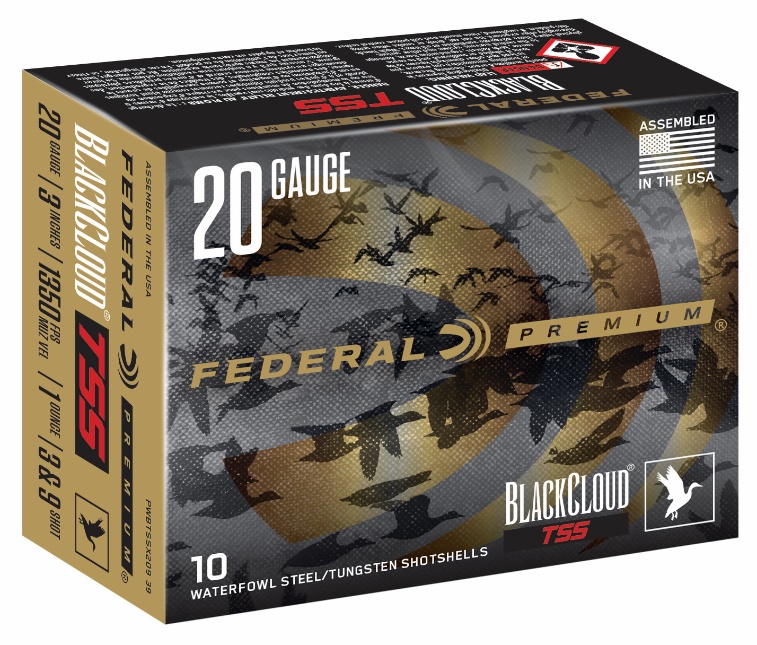 